Сумський державний університетБібліотека. Інформаційно-бібліографічний відділlibrary.sumdu.edu.ua | library@sumdu.edu.ua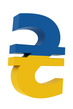 	Місця збереження документів:БухгалтеріяДБВі		НауЗ -Науковий зал		ННІ БТ - Читальний залСучасна економіка: 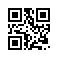 проблеми та перспективи Поточний інформаційний список за травень 2017 року Економіка. Економічна наука         Гладченко Л. І. Еволюція концептуальних підходів до визначення сутності підприємства в економічній науці / Л. І. Гладченко, Н. В. Гуманенко // Вісник Одеського національного університету. Економіка. – 2017. – Т. 22, Вип. 1 (54). – С. 8-12.         Гончар В. Г. Соціально-психологічні детермінанти структурних змін споживчих пріоритетів населення в умовах кризового стану економіки / В. Г. Гончар // Економіка. Фінанси. Право. – 2017. – № 2. – С. 48-53.         Зайцев О. В. Використання в економіці та фінансах показників, що вимірюються витратами праці / О. В. Зайцев // Вісник Одеського національного університету. Економіка. – 2017. – Т. 22, Вип. 2 (55). – С. 37-42.         Кириленко В. Методологія сучасної економічної науки: генеза, суперечності та напрями розвитку / В. Кириленко // Ринок цінних паперів України. – 2015. – № 9-10. – С. 17-25.         Куцик П. О. Соціокультурна діалектика економічних систем / П. О. Куцик, Г. І. Башнянин, Б. М. Шевчик // Механізм регулювання економіки. – 2017. – № 1. – С. 71-83.         Морозов О. Потужність економічних систем: принцип невиродженості / О. Морозов, Т. Морозов, С. Власенко // Економіст. Український журнал. – 2017. – № 3, № 4.         Хмель С. Н. Последствия классово-идеологической сепарации экономической теории: научно-когнитивный и социальный аспекты / С. Н. Хмель, В. И. Хмель // Вісник Одеського національного університету. Економіка. – 2017. – Т. 22, Вип. 3 (56). – С. 17-22.Ризик         Ватаманюк-Зелінська У. З. Використання ризик-менеджменту в управлінській системі малого підприємства / У. З. Ватаманюк-Зелінська, Н. П. Дзюба // Інвестиції: практика та досвід. – 2017. – № 6. – С. 26-30.         Вербинська М. О. Ризики банківської діяльності в умовах економічної нестабільності / М. О. Вербинська // Вісник Одеського національного університету. Економіка. – 2017. – Т. 22, Вип. 1 (54). – С. 31-34.         Голик М. М. Системні ризики у сфері фінансового посередництва в Україні: поняття, ознаки та шляхи подолання / М. М. Голик // Вісник Одеського національного університету. Економіка. – 2017. – Т. 22, Вип. 1 (54). – С. 139-143.         Луніна І. О. Ризики довгострокової платоспроможності держави / І. О. Луніна // Фінанси України. – 2017. – № 4. – С. 7-21.         Ткалич Т. А. Прогнозирование рисков инвестиционных ИТ-проектов / Т. А. Ткалич // Інвестиції: практика та досвід. – 2017. – № 6. – С. 9-14.         Шулюк Б. С. Бюджетні ризики у фінансовій діяльності держави / Б. С. Шулюк // Вісник Одеського національного університету. Економіка. – 2017. – Т. 22, Вип. 3 (56). – С. 170-174.Капітал         Рубаха М. В. Прикладні аспекти аналізу оборотного капіталу суб'єкта господарювання / М. В. Рубаха, М.-М.П. Цюпа // Ефективна економіка. – 2017. – № 4.Інвестиції         Дибань М. А. Особливості стимулювання інвестиційних потоків у промислове виробництво / М. А. Дибань // Ефективна економіка. – 2017. – № 4.         Загурський О. М. Соціальні інвестиції як засіб державної аграрної політики / О. М. Загурський, Ж. С. Вертій // Актуальні проблеми економіки. – 2017. – № 2. – С. 207-212.         Кізін Г. В. Сучасний стан інвестиційно-інноваційної активності базових видів економічної діяльності в контексті економічної безпеки України / Г. В. Кізін // Ефективна економіка. – 2017. – № 4.         Манжура О. В. Зарубіжний досвід структурно-інвестиційного розвитку економіки: перспективи для України / О. В. Манжура // Інвестиції: практика та досвід. – 2017. – № 5. – С. 5-9.         Мордань Є. Ю. Іноземні інвестиції в Україні: сучасний стан та перспективи розвитку / Є. Ю. Мордань, Н. В. Винокурова // Вісник Одеського національного університету. Економіка. – 2017. – Т. 22, Вип. 3 (56). – С. 141-145.         Олешко А. А. Ендогенізація інвестиційного розвитку в контексті забезпечення економічної безпеки України / А. А. Олешко // Актуальні проблеми економіки. – 2017. – № 2. – С. 52-58.         Стрєльніков Р. М. Соціальний складник інституціональних державних інвестицій у бюджетному секторі економіки регіону / Р. М. Стрєльніков, М. А. Батушанський // Вісник Одеського національного університету. Економіка. – 2017. – Т. 22, Вип. 1 (54). – С. 161-165.         Шовкун І. А. Неоіндустріалізація в Україні: чи є макроекономічні передумови та інвестиційний потенціал? / І. А. Шовкун // Економіка і прогнозування. – 2016. – № 4. – C. 48-69.Економічний розвиток. Інновації         Амоша О. І. Інноваційний розвиток промислових підприємств у регіонах: проблеми та перспективи / О. І. Амоша, Л. М. Саломатіна // Економіка України. – 2017. – № 3. – С. 20-34.         Безрукова Н. В. Особливості побудови інноваційної економіки: аналіз досвіду Китаю та реалії України / Н. В. Безрукова, А. Ю. Лекунович // Ефективна економіка. – 2017. – № 4.         Герасимчук В. В. Передумови створення та напрями розвитку індустріальних парків в Україні / В. В. Герасимчук, О. Ю. Кузьменко // Вісник Одеського національного університету. Економіка. – 2017. – Т. 22, Вип. 2 (55). – С. 116-120.         Копилюк О. І. Інноваційні стратегії формування фінансово-економічної безпеки підприємств / О. І. Копилюк, О. М. Музичка, З. М. Холод // Вісник Одеського національного університету. Економіка. – 2017. – Т. 22, Вип. 1 (54). – С. 63-66.         Круш П. В. Оцінювання ефективності інноваційної діяльності підприємства / П. В. Круш, А. В. Нетяга // Сучасні проблеми економіки і підприємництво. – 2016. – Вип. 17. – С. 66-72.         Литвин І. В. Особливості заснування та розвитку ІТ-стартапів / І. В. Литвин // Ефективна економіка. – 2017. – № 4.         Патлатой О. Є. Теорії інноваційного розвитку: напрями та специфіка в умовах економічних трансформацій / О. Є. Патлатой // Вісник Одеського національного університету. Економіка. – 2017. – Т. 22, Вип. 3 (56). – С. 12-16.         Плотнікова М. Ф. Інноваційні підходи до управління антропогенним навантаженням на розвиток сільських територій / М. Ф. Плотнікова, Л. П. Петрашко // Вісник Одеського національного університету. Економіка. – 2017. – Т. 22, Вип. 3 (56). – С. 54-57.         Смирнова Н. В. Трансфер технологій як засіб формування національної моделі інноваційного розвитку / Н. В. Смирнова // Інвестиції: практика та досвід. – 2017. – № 5. – С. 39-41.         Стоянець Н. В. Сучасні можливості сталого розвитку національної економіки / Н. В. Стоянець // Вісник Одеського національного університету. Економіка. – 2017. – Т. 22, Вип. 3 (56). – С. 67-71.         Хаустов В. Охорона інтелектуальної власності й стимулювання інноваційного розвитку в Україні та світі / В. Хаустов // Економіст. Український журнал. – 2017. – № 3. – С. 19-26.         Шевчук І. Б. Інноваційний розвиток міст та регіонів України як наслідок упровадження інформаційних технологій / І. Б. Шевчук // Вісник Одеського національного університету. Економіка. – 2017. – Т. 22, Вип. 1 (54). – С. 106-110.         Яковлєв А. І. Методи оцінювання інновацій по кінцевій сфері їх споживання / А. І. Яковлєв // Актуальні проблеми економіки. – 2017. – № 2. – С. 21-29.Економічне зростання         Дульська І. В. Концепція Smart City як стратегія побудови інфраструктури неоіндустріального технологічного укладу (на прикладі м. Києва) / І. В. Дульська // Сучасні проблеми економіки і підприємництво. – 2016. – Вип. 17. – С. 17-24.         Квак М. В. Підвищення ролі програмно-цільового методу в управлінні національною економікою / М. В. Квак // Вісник Одеського національного університету. Економіка. – 2017. – Т. 22, Вип. 2 (55). – С. 18-21.Економічна рівновага         Гладченко А. Ю. Корпоративні моделі забезпечення економічної рівноваги в державі / А. Ю. Гладченко // Інвестиції: практика та досвід. – 2017. – № 6. – С. 88-93.         Melnikov S. V. Cournot and Stackelberg equilibria in the Akerlof model = Рівноваги Курно і Штакельберга в моделі Акерлофа / S. V. Melnikov // Вісник Одеського національного університету. Економіка. – 2017. – Т. 22, Вип. 1 (54). – С. 174-177.Математична економіка         Верещагина Л. С. Развитие системы менеджмента качества на основе многофакторного регрессионного анализа рабочих мест / Л. С. Верещагина, А.-Ж.Е. Махметова // Актуальні проблеми економіки. – 2017. – № 2. – С. 318-322.         Видря Ю. І. Роль системи управління базами даних в обробці економічної інформації / Ю. І. Видря, О. В. Кривда // Сучасні проблеми економіки і підприємництво. – 2016. – Вип. 17. – С. 62-66.         Григорків М. В. Моделювання еколого-економічної динаміки з урахуванням мінімального рівня соціально-економічної структуризації суспільства / М. В. Григорків, В. С. Григорків // Актуальні проблеми економіки. – 2017. – № 2. – С. 323-332.         Кравченко В. Г. Моделювання динаміки економічного розвитку регіону в ринкових умовах / В. Г. Кравченко, Т. В. Кравченко // Вісник Одеського національного університету. Економіка. – 2017. – Т. 22, Вип. 2 (55). – С. 182-186.         Паянок Т. Аналіз дебіторської заборгованості підприємства за допомогою економіко-математичних методів / Т. Паянок, А. Савченко // Економіст. Український журнал. – 2017. – № 3. – С. 27-32.         Сазонец О. М. Застосування моделі динамічного програмування при розподілі інформаційних продуктів / О. М. Сазонец, М. С. Ганкіна // Актуальні проблеми економіки. – 2017. – № 2. – С. 346-355.         Тарасюк М. В. Моделювання впливу економічних факторів на ефективність фінансового забезпечення енергетичного сектору України / М. В. Тарасюк, В. С. Захаров // Актуальні проблеми економіки. – 2017. – № 2. – С. 356-364.         Guliak R. Two-base approach to regional potential measurement in developing countries = Двoбазисний підхід до оцінювання регіонального потенціалу країн, що розвиваються / R. Guliak, M. Volkova // Актуальні проблеми економіки. – 2017. – № 2. – С. 333-345.Історія економічних теорій         Вітренко А. О. Еволюція наукових поглядів на вимірювання продуктивності сфери послуг / А. О. Вітренко // Вісник Одеського національного університету. Економіка. – 2017. – Т. 22, Вип. 2 (55). – С. 8-12.         Глубіш Л. Я. Симбіоз макроекономічних теорій як базис оптимізації економічних інтересів сторін ринкової взаємодії / Л. Я. Глубіш // Вісник Одеського національного університету. Економіка. – 2017. – Т. 22, Вип. 2 (55). – С. 27-31.         Фицик Л. А. Дослідження проблем економічної історії України представниками київської історико-економічної школи М. В. Довнар-Запольського / Л. А. Фицик // Вісник Одеського національного університету. Економіка. – 2017. – Т. 22, Вип. 1 (54). – С. 17-21.Організація праці         Винничук Р. О. Особливості підбору персоналу в системі талант-менеджменту організації / Р. О. Винничук // Вісник Одеського національного університету. Економіка. – 2017. – Т. 22, Вип. 2 (55). – С. 130-133.         Гребенюк Г. М. Концепція управління розвитком трудового потенціалу підприємств залізничного транспорту в сучасних умовах господарювання / Г. М. Гребенюк // Вісник Одеського національного університету. Економіка. – 2017. – Т. 22, Вип. 2 (55). – С. 89-93.         Ємельянова Г. Особливості формування проактивного лідерства / Г. Ємельянова // Університети і лідерство. – 2016. – № 2.         Желєзний М. Ф. Корпоративна культура, як елемент удосконалення системи морального стимулювання працівників в сільськогосподарських підприємствах / М. Ф. Желєзний // Вісник Кременчуцького національного університету імені Михайла Остроградського. – 2016. – Вип. 5. – С. 132-137.         Захарчин Г. М. Оцінювання ефективності діяльності персоналу підприємства в сучасних умовах / Г. М. Захарчин, І. Б. Соболь // Вісник Одеського національного університету. Економіка. – 2017. – Т. 22, Вип. 2 (55). – С. 104-107.         Кратт О. А. Специфіка кадрового забезпечення машинобудівних підприємств / О. А. Кратт, А. Б. Почтовюк, К. А. Пряхіна // Вісник Одеського національного університету. Економіка. – 2017. – Т. 22, Вип. 1 (54). – С. 71-75.         Кудінова М. М. Мотивація праці як інструмент соціальної політики / М. М. Кудінова, Н. К. Мугдусієва, А. С. Чернишева // Ефективна економіка. – 2017. – № 4.         Лучик С. Д. Молодь як рушійна сила інноваційного розвитку країни / С. Д. Лучик, М. В. Лучик // Вісник Одеського національного університету. Економіка. – 2017. – Т. 22, Вип. 2 (55). – С. 142-146.         Львова Я. Я. Процес гуманізації соціально-трудових відносин у суспільстві / Я. Я. Львова // Вісник Одеського національного університету. Економіка. – 2017. – Т. 22, Вип. 3 (56). – С. 8-11.         Полоус О. В. Становлення і розвиток людського фактору в національній економіці / О. В. Полоус, В. Л. Пилипянко // Вісник Одеського національного університету. Економіка. – 2017. – Т. 22, Вип. 3 (56). – С. 132-136.         Романовський О. Моральні основи прийняття рішень майбутніми лідерами в сфері бізнесу / О. Романовський, А. Книш // Університети і лідерство. – 2016. – № 2.         Усенко О. Чи можливе прийняття на роботу без трудового договору / О. Усенко, О. Тубелець // Вісник. Право знати все про податки і збори. – 2017. – № 18-19 : Бартер. – С. 81-82.         Щетініна Л. В. Сутність крос-культурної компетентності: від теорії до практики / Л. В. Щетініна, С. Г. Рудакова, О. В. Кравець // Ефективна економіка. – 2017. – № 4.Заробітна плата. Виплати         Безсмертний І. День виїзду у відрядження та прибуття: як оплачувати / І. Безсмертний // Все про бухгалтерський облік. – 2017. – № 37.- 20 квітня. – С. 15.         Брусницина О. Відрядження у вихідний день: подвійний бонус / О. Брусницина // Все про бухгалтерський облік. – 2017. – № 37.- 20 квітня. – С. 10-11.         Брусницина О. Час у відрядження: загальні правила оплати / О. Брусницина // Все про бухгалтерський облік. – 2017. – № 37.- 20 квітня. – С. 6-8.         Волкова Н. Правила надання та оплати відпусток: повторимо ще до початку сезону / Н. Волкова // Баланс-Бюджет. – 2017. – № 18-19. – С. 38-42.         Ковальов В. М. Наукові підходи до визначення рівня оплати праці в Україні / В. М. Ковальов, О. А. Атаєва // Економіка України. – 2017. – № 4. – С. 67-79.         Левадський І. Витрати на відрядження: відшкодовуємо та оподатковуємо / І. Левадський // Головбух: БЮДЖЕТ. – 2017. – № 17. – С. 12-14.         Нагорний В. Неповний робочий день та відрядження: точки дотику / В. Нагорний // Все про бухгалтерський облік. – 2017. – № 37.- 20 квітня. – С. 11-12.         Прощина Т. За сумісництвом - відрядження: яка зарплата за основним місцем / Т. Прощина // Все про бухгалтерський облік. – 2017. – № 37.- 20 квітня. – С. 14-15.         Розрахунок і виплата відпускних // Все про бухгалтерський облік. – 2017. – № 40 (спецвипуск).- 28 квітня. – С. 51-61.         Синько Н. Компенсація за невикористану відпустку з попередньої роботи: чи враховувати у відпускних / Н. Синько // Головбух: БЮДЖЕТ. – 2017. – № 16. – С. 10-12.Відпустка         Відповідальність роботодавця // Все про бухгалтерський облік. – 2017. – № 40 (спецвипуск).- 28 квітня. – С. 76-78.         Відпустки на дітей // Все про бухгалтерський облік. – 2017. – № 40 (спецвипуск).- 28 квітня. – С. 24-29.         Звільнення та відпустки: точки дотику // Все про бухгалтерський облік. – 2017. – № 40 (спецвипуск).- 28 квітня. – С. 38-43.         Інші види відпусток // Все про бухгалтерський облік. – 2017. – № 40 (спецвипуск).- 28 квітня. – С. 30-36.         Оформлення та порядок надання відпусток // Все про бухгалтерський облік. – 2017. – № 40 (спецвипуск).- 28 квітня. – С. 44-50.         Поділ та перенесення відпусток // Все про бухгалтерський облік. – 2017. – № 40 (спецвипуск).- 28 квітня. – С. 16-19.         Подовжені та додаткові відпустки // Все про бухгалтерський облік. – 2017. – № 40 (спецвипуск).- 28 квітня. – С. 10-15.         Творчі та навчальні відпустки // Все про бухгалтерський облік. – 2017. – № 40 (спецвипуск).- 28 квітня. – С. 20-23.         Щорічні відпустки // Все про бухгалтерський облік. – 2017. – № 40 (спецвипуск).- 28 квітня. – С. 4-8.Ринок праці. Працевлаштування. Міграція         Безтелесна Л. І. Міграція населення як індикатор інноваційного розвитку регіонів України / Л. І. Безтелесна // Актуальні проблеми економіки. – 2017. – № 2. – С. 169-175.         Гнатюк Т. О. Основні напрями вдосконалення міграційної політики України в сучасних умовах / Т. О. Гнатюк // Вісник Одеського національного університету. Економіка. – 2017. – Т. 22, Вип. 2 (55). – С. 138-141.         Кошовий Б.-.О. Місце понять "компетентності" та "трудовий потенціал" у системі регулювання молодіжної зайнятості / Б.-П.О. Кошовий // Економіка. Фінанси. Право. – 2017. – № 2. – С. 29-32.Регіональна економіка. Територіальна економіка         Бойченко Е. Б. Концептуальний підхід до проведення моніторингу міжрегіонального співробітництва / Е. Б. Бойченко, Ю. С. Рогозян // Економіка України. – 2017. – № 3. – С. 49-58.         Гречана С. І. Розвиток транспортних зв'язків у міжрегіональному співробітництві / С. І. Гречана, І. А. Попова // Економіка України. – 2017. – № 4. – С. 56-66.         Дзеніс О. О. Теоретичне підґрунтя формування стратегії розвитку експортного потенціалу регіону / О. О. Дзеніс, О. А. Шестакова // Ефективна економіка. – 2017. – № 4.         Жовнірчик Я. Ф. Економічні цілі та особливості державного управління місцевим економічним розвитком у сучасній Україні / Я. Ф. Жовнірчик, В. О. Пабат // Інвестиції: практика та досвід. – 2017. – № 5. – С. 75-80.         Коломієць І. Ф. Теоретико-практичні аспекти формування об'єднаних територіальних громад в Україні / І. Ф. Коломієць, А. О. Пелехатий // Економіка України. – 2017. – № 4. – С. 46-55.         Петрушенко К. І. Формування регіональних резервних фондів зерна та продовольства / К. І. Петрушенко, Є. О. Григорьєв, Г. М. Павленко // Вісник Одеського національного університету. Економіка. – 2017. – Т. 22, Вип. 2 (55). – С. 69-73.         Якубовський М. М. Регіональні особливості розвитку промисловості України / М. М. Якубовський, М. О. Солдак // Економіка України. – 2017. – № 3. – С. 35-48.         Kovalenko S. I. To a problem of cross-border cluster system social efficiency evaluation = До проблеми оцінки соціальної ефективності транскордонної кластерної системи / S. I. Kovalenko // Вісник Одеського національного університету. Економіка. – 2017. – Т. 22, Вип. 2 (55). – С. 52-56.Економіка землі. Економіка житла         Голян В. Механізми управління агроландшафтами / В. Голян, О. Каленська, Л. Свиридова // Економіст. Український журнал. – 2017. – № 3. – С. 4-8.         Кононенко Ж. А. Інтенсифікаціїя як складова економічної ефективності використання землі / Ж. А. Кононенко, Н. С. Дігтяр // Ефективна економіка. – 2017. – № 4.         Криницька О. О. Особливості використання зарубіжного досвіду у сфері земельно-ринкових відносин в Україні / О. О. Криницька // Вісник Одеського національного університету. Економіка. – 2017. – Т. 22, Вип. 2 (55). – С. 61-65.         Островський І. А. Мікроекономічні аспекти реформування системи тарифоутворення в житлово-комунальному господарстві України / І. А. Островський, Б. Ю. Юхнов, О. Л. Яшинов // Інвестиції: практика та досвід. – 2017. – № 6. – С. 57-61.         Kohn J. Phosphorus Economics – a Review = "Фосфорна" економіка – огляд / J. Kohn, D. Zimmer, P. Leinweber // Механізм регулювання економіки. – 2017. – № 1. – С. 6-28.Форми органiзацiї та співробітництва в економiцi         Бойко Е. Н. Кластеры как одна из специальных форм организации инновационной деятельности Украины в европейском научно-технологическом пространстве / Е. Н. Бойко // Сучасні проблеми економіки і підприємництво. – 2016. – Вип. 17. – С. 47-54.         Бойчук Н. Я. Управління конкурентоспроможністю: ефективні інструменти ведення бізнесу / Н. Я. Бойчук, К. С. Малинка // Сучасні проблеми економіки і підприємництво. – 2016. – Вип. 17. – С. 54-62.         Гуторов А. О. Класифікація господарств населення в Україні / А. О. Гуторов, О. А. Єрмоленко // Вісник Одеського національного університету. Економіка. – 2017. – Т. 22, Вип. 1 (54). – С. 111-116.         Катаранчук Г. Г. Споживча поведінка та добробут домогосподарств в Україні / Г. Г. Катаранчук // Вісник Одеського національного університету. Економіка. – 2017. – Т. 22, Вип. 2 (55). – С. 12-17.         Лазоренко Л. В. Складники стратегії соціально-економічного розвитку підприємств зв'язку / Л. В. Лазоренко // Вісник Одеського національного університету. Економіка. – 2017. – Т. 22, Вип. 1 (54). – С. 76-79.         Небрат В. В. Історія, теорія та перспективи розвитку підприємництва в Україні / В. В. Небрат // Економіка і прогнозування. – 2016. – № 4. – C. 144-151.         "НИКМАС": престижная работа и карьерная перспектива : за всю 55-летнюю историю АО "НПАО "ВНИИкомпрессормаш" - производственного предприятия концерна "НИКМАС" - его главным ресурсом и достоинством были и остаются высококвалифицированные кадры // Панорама. – 2017. – № 22.- 24-31 мая. – С. А7.         Петрова В. В. Ефективність роботи бізнесу у владі / В. В. Петрова, І. П. Петровська // Сучасні проблеми економіки і підприємництво. – 2016. – Вип. 17. – С. 36-40.         Ткачук І. Я. Соціальна відповідальність громадських організацій України / І. Я. Ткачук // Інвестиції: практика та досвід. – 2017. – № 6. – С. 52-56.         Шкірко О. І. Малий бізнес як один із важливих чинників формування доходів домогосподарств у країні / О. І. Шкірко // Вісник Одеського національного університету. Економіка. – 2017. – Т. 22, Вип. 3 (56). – С. 127-131.         Chux G. I. Sustaining small businesses in emerging economies: an examination of the pre and post startup ramifications = Підтримка малого бізнесу в країнах з перехідною економікою: перевірка початківців до та після підтримки / G. I. Chux // Problems and Perspectives in Management. – 2017. – Vol. 15, № 1 (cont.). – Р. 227-236.         Frolov S. Foresight technologies in financial provision of small business in Ukraine = Технології форсайту у фінансовому прогнозуванні малого бізнесу в Україні / S. Frolov, V. Strilec, I. Balatskyi // Problems and Perspectives in Management. – 2017. – Vol. 15, № 1 (cont.). – Р. 200-209.Фінанси         Бачо Р. Й. Структуризація проблем функціонування ринків небанківських фінансових послуг України на основі методу аналізу ієрархій / Р. Й. Бачо // Актуальні проблеми економіки. – 2017. – № 2. – С. 231-241.         Білоусова О. С. Міжнародні тенденції реформування державних фінансів на засадах консолідації та уроки для України / О. С. Білоусова // Вісник Одеського національного університету. Економіка. – 2017. – Т. 22, Вип. 1 (54). – С. 126-130.         Волохова І. С. Оцінка ефективності фінансування закладів охорони здоров'я в Україні / І. С. Волохова // Вісник Одеського національного університету. Економіка. – 2017. – Т. 22, Вип. 1 (54). – С. 130-135.         Єфименко Т. І. Концептуальні засади подальшого розвитку системи управління державними фінансами / Т. І. Єфименко // Економіка України. – 2017. – № 3. – С. 3-19.         Леоненко П. М. Основні етапи розвитку фінансової науки: методологія проблем / П. М. Леоненко, В. М. Федосов, П. І. Юхименко // Фінанси України. – 2017. – № 4. – С. 55-74.         Лютий І. О. Фінансова інфраструктура: інноваційний підхід до дослідження фінансів / І. О. Лютий // Фінанси України. – 2017. – № 4. – С. 121-125.         Петленко Ю. В. Фінансова політика держави: теоретичний та методологічний аспекти / Ю. В. Петленко, А. С. Битюк // Вісник Одеського національного університету. Економіка. – 2017. – Т. 22, Вип. 3 (56). – С. 145-151.         Петренко П. С. Щодо удосконалення системи державного фінансового контролю для побудови ефективної держави / П. С. Петренко // Економіка і прогнозування. – 2016. – № 4. – C. 132-143.         Пирогов Д. А. Концептуальні засади фінансового забезпечення соціально-економічного розвитку регіонів на основі економічних кластерів / Д. А. Пирогов // Ефективна економіка. – 2017. – № 4.         Шумська С. С. Фінансове багатство України в офшорах світу та офшоризація капіталу банківської системи / С. С. Шумська // Економіка і прогнозування. – 2016. – № 4. – C. 25-47.         Yelnikova Y. V. The Role and Place of Audit in the System of State Financial Control = Роль і місце аудиту в системі державного фінансового контролю / Yu.V. Yelnikova // Механізм регулювання економіки. – 2017. – № 1. – С. 84-92.Бюджет         Богма О. С. Особливості оцінювання цільових програм протидії загрозам бюджетній безпеці України / О. С. Богма // Інвестиції: практика та досвід. – 2017. – № 5. – С. 22-25.         Богма О. С. Програмно-цільовий метод у забезпеченні бюджетної безпеки України / О. С. Богма // Вісник Одеського національного університету. Економіка. – 2017. – Т. 22, Вип. 1 (54). – С. 27-30.         Бойко С. В. Гармонічний аналіз показників державного бюджету України та його застосування в бюджетному процесі / С. В. Бойко, М. А. Однорог, Я. В. Юхименко // Актуальні проблеми економіки. – 2017. – № 2. – С. 309-317.         Возняк Г. В. Бюджетне вирівнювання: теоретико-методологічні аспекти / Г. В. Возняк // Фінанси України. – 2017. – № 4. – С. 42-54.         Кузькін Є. Ю. Ключові проблеми формування фіскальної спроможності місцевих бюджетів / Є. Ю. Кузькін // Наукові праці НДФІ. – 2017. – Вип. 1 (78). – С. 53-67.         Юшко С. В. Спеціальний фонд у складі доходів державного бюджету України: особливості формування та використання / С. В. Юшко // Фінанси України. – 2017. – № 4. – С. 22-41.         Bogdan T. Ukraine's fiscal adjustment in European context = Коригування бюджету України в європейському контексті / T. Bogdan // Економіка і прогнозування. – 2016. – № 4. – C. 7-24.Податки. Оподаткування         Глущенко Д. К. Оподаткування сільського господарства України / Д. К. Глущенко, Ю. В. Тюленєва // Сучасні проблеми економіки і підприємництво. – 2016. – Вип. 17. – С. 13-17.         Городецька Т. Е. Методологічні основи функціонування системи місцевого оподаткування в Україні / Т. Е. Городецька, В. Е. Федченко // Економіка. Фінанси. Право. – 2017. – № 2. – С. 25-29.         Данілов І. Зміни в оподаткуванні доходів / І. Данілов // Вісник. Право знати все про податки і збори. – 2017. – № 17 : Як уникнути відповідальності виправлення помилок. – С. 42-44.         Кононова А. Податок на додану вартість : виправлення помилок у податкових накладних, відображення коригувань у податковій звітності / А. Кононова // Вісник. Право знати все про податки і збори. – 2017. – № 17 : Як уникнути відповідальності виправлення помилок. – С. 2-11.         Полторак А. С. Комплексний підхід до кількісного оцінювання податкових ризиків держави / А. С. Полторак, Ю. В. Волосюк // Актуальні проблеми економіки. – 2017. – № 2. – С. 269-276.         Сидорович О. Ю. Сутнісні характеристики податкової культури: інституціональний контекст / О. Ю. Сидорович // Наукові праці НДФІ. – 2017. – Вип. 1 (78). – С. 144-158.         Тимощук С. Пільги з оподаткування та їх облік / С. Тимощук, Т. Лісіца // Вісник. Право знати все про податки і збори. – 2017. – № 18-19 : Бартер. – С. 22-31.         Філіповських Н. Податок на доходи фізичних осіб : які помилки найчастіше допускають при заповненні форми № 1ДФ та як їх виправити, за які порушення передбачено відповідальність у вигляді штрафів, а за які - ні? / Н. Філіповських // Вісник. Право знати все про податки і збори. – 2017. – № 17 : Як уникнути відповідальності виправлення помилок. – С. 20-24.         Філозуп А. Акцизний податок : п'ять типових помилок при заповненні акцизної накладної та декларації. Як діяти, якщо порушено термін реєстрації накладної? / А. Філозуп, Є. Курілов // Вісник. Право знати все про податки і збори. – 2017. – № 17 : Як уникнути відповідальності виправлення помилок. – С. 25-29.         Черниш Т. Податок на прибуток / Т. Черниш, І. Романюк // Вісник. Право знати все про податки і збори. – 2017. – № 17 : Як уникнути відповідальності виправлення помилок. – С. 12-19.         Юшко С. Податкові реформи 2011-2016 років в Україні: аналіз основних трансформацій / С. Юшко // Бухгалтерський облік і аудит. – 2017. – № 2. – С. 14-25.Державний борг. Державні витрати         Затонацька Т. Г. Трансформація механізму державного фінансування транспортної інфраструктури України / Т. Г. Затонацька, А. А. Возненко // Вісник Одеського національного університету. Економіка. – 2017. – Т. 22, Вип. 2 (55). – С. 43-47.         Кузнєцов К. В. Формування пріоритетів податкового стимулювання іноземних інвестицій в економіку України / К. В. Кузнєцов // Наукові праці НДФІ. – 2017. – Вип. 1 (78). – С. 131-143.         Онуфрійчук О. П. Шляхи оптимізації державного боргу та обмеження валютних ризиків у контексті забезпечення стійкості державних фінансів України / О. П. Онуфрійчук // Вісник Одеського національного університету. Економіка. – 2017. – Т. 22, Вип. 1 (54). – С. 148-152.Банки. Банківська справа         Україна. Закони.   Про спрощення процедур реорганізації та капіталізації банків : Закон України від 23 березня 2017 року № 1985-VIII / Україна. Закони // Голос України. – 2017. – № 78.- 28 квітня. – С. 3-4.         Версаль Н. І. Тенденції доларизації банківського сектора України / Н. І. Версаль, А. В. Ставицький // Економіка і прогнозування. – 2016. – № 4. – C. 106-117.         Версаль Н. І. Фінансові шоки в контексті рівня розвитку фінансового сектора країн Східного партнерства / Н. І. Версаль // Вісник Одеського національного університету. Економіка. – 2017. – Т. 22, Вип. 2 (55). – С. 147-151.         Гармашова Ю. О. Сучасний стан розвитку банківського сектору національної економіки / Ю. О. Гармашова // Інвестиції: практика та досвід. – 2017. – № 5. – С. 15-21.         Гасій О. В. Особливості трансформації банківської системи України: регіональний аспект / О. В. Гасій // Вісник Одеського національного університету. Економіка. – 2017. – Т. 22, Вип. 1 (54). – С. 135-139.         Гірченко Т. Д. Ефективність банківської діяльності в Україні та проблеми її забезпечення / Т. Д. Гірченко, О. О. Стороженко, О. П. Шейко // Вісник Одеського національного університету. Економіка. – 2017. – Т. 22, Вип. 2 (55). – С. 151-155.         Демків Ю. М. Роль якості банківських послуг у забезпеченні ефективності функціонування банків України / Ю. М. Демків, Я. В. Самусевич // Актуальні проблеми економіки. – 2017. – № 2. – С. 242-248.         Деревко О. С. Можливості оцінки ефективності державної фінансової підтримки банків / О. С. Деревко // Наукові праці НДФІ. – 2017. – Вип. 1 (78). – С. 80-96.         Єгоричева С. Б. Аналіз ролі рефінансування в забезпеченні фінансової безпеки банківської системи України / С. Б. Єгоричева, С. П. Прасолова // Актуальні проблеми економіки. – 2017. – № 2. – С. 249-259.         Закрепа А. В. Система нормативних засобів регулювання банківського капіталу: проблеми функціонування та напрями розвитку / А. В. Закрепа // Наукові праці НДФІ. – 2017. – Вип. 1 (78). – С. 107-113.         Кійко Ю. Т. Роль внутрішнього аудиту в зміцненні кредитної системи України / Ю. Т. Кійко // Вісник Одеського національного університету. Економіка. – 2017. – Т. 22, Вип. 1 (54). – С. 170-173.         Колодізєв О. М. Оцінювання фінансового потенціалу залучення коштів фізичних осіб банками України / О. М. Колодізєв, О. В. Лебідь, О. В. Зуєва // Актуальні проблеми економіки. – 2017. – № 2. – С. 260-268.         Ляховська О. В. Роль міжбанківського кредитування у розвитку банківської системи України / О. В. Ляховська // Ефективна економіка. – 2017. – № 4.         Стойка В. С. Міжнародний досвід функціонування державних банків розвитку: уроки для України / В. С. Стойка // Вісник Одеського національного університету. Економіка. – 2017. – Т. 22, Вип. 3 (56). – С. 157-161.         Сукрушева Г. О. Злиття та поглинання банків в умовах банківської кризи / Г. О. Сукрушева // Вісник Одеського національного університету. Економіка. – 2017. – Т. 22, Вип. 3 (56). – С. 161-165.Гроші. Валюта         Архірейська Н. В. Особливості використання bitcoin платежів у сучасних умовах / Н. В. Архірейська // Вісник Одеського національного університету. Економіка. – 2017. – Т. 22, Вип. 1 (54). – С. 122-126.         Лизун М. В. Сучасні тенденції формування та розвитку валютних союзів / М. В. Лизун // Вісник Одеського національного університету. Економіка. – 2017. – Т. 22, Вип. 2 (55). – С. 22-26.         Мануілов О. В. Моделювання впливу монетарного трансмісійного механізму на фінансовий та реальний сектори економіки / О. В. Мануілов // Наукові праці НДФІ. – 2017. – Вип. 1 (78). – С. 68-79.         Мануілов О. В. Шляхи підвищення довіри суб'єктів ринку до інститутів монетарної влади / О. В. Мануілов // Вісник Одеського національного університету. Економіка. – 2017. – Т. 22, Вип. 3 (56). – С. 137-140.         Міщенко В. І. Роль монетарного регулювання у стимулюванні економічного розвитку / В. І. Міщенко, І. М. Льон // Фінанси України. – 2017. – № 4. – С. 75-93.         Олійник А. А. Особливості валютної політики країн, що розвиваються / А. А. Олійник // Вісник Одеського національного університету. Економіка. – 2017. – Т. 22, Вип. 3 (56). – С. 23-28.         Ситник І. П. Аналіз сучасного стану та перспектив розвитку криптовалюти Bitcoin в умовах розвитку інформаційної економіки / І. П. Ситник, Б. І. Пюро // Вісник Одеського національного університету. Економіка. – 2017. – Т. 22, Вип. 1 (54). – С. 157-160.Цінні папери          Диба О. М. Методичні аспекти експериментального оцінювання аукціонів цінних паперів / О. М. Диба, О. Ю. Кікоть // Наукові праці НДФІ. – 2017. – Вип. 1 (78). – С. 97-106.         Порсюрова І. П. Теоретичні аспекти визначення сутності цінних паперів у сучасних умовах господарювання / І. П. Порсюрова, Т. О. Ставерська // Вісник Одеського національного університету. Економіка. – 2017. – Т. 22, Вип. 3 (56). – С. 151-156.Економічне становище. Економічна політика.Контроль економіки         Гасанов С. С. Структурні реформи в умовах інституціональної невизначеності та фінансової нестабільності / С. С. Гасанов // Наукові праці НДФІ. – 2017. – Вип. 1 (78). – С. 41-52.         Григор'єв Г. С. Державний контролінг як елемент системи управління національною економікою в умовах глобалізації / Г. С. Григор'єв // Вісник Одеського національного університету. Економіка. – 2017. – Т. 22, Вип. 2 (55). – С. 32-37.         Григор'єв Г. С. Діагностика в системі державного регулювання макроекономічного середовища / Г. С. Григор'єв // Вісник Одеського національного університету. Економіка. – 2017. – Т. 22, Вип. 3 (56). – С. 43-47.         Григор'єв Г. С. Методологія стратегічного оцінювання національної економіки / Г. С. Григор'єв // Вісник Одеського національного університету. Економіка. – 2017. – Т. 22, Вип. 1 (54). – С. 34-42.         Денисенко М. П. Зарубіжний досвід регулювання економічної безпеки / М. П. Денисенко, П. Т. Колісніченко // Інвестиції: практика та досвід. – 2017. – № 6. – С. 15-19.         Добрик Л. О. Фінансові умови розвитку інноваційного бізнес-середовища стартапів і традиційного бізнесу в Україні: загальні риси та відмінності / Л. О. Добрик // Ефективна економіка. – 2017. – № 4.         Економіка України за січень-березень 2017 року // Урядовий кур'єр. – 2017. – № 88.- 16 травня. – С. 6.         Затонацька Т. Г. Інституційне забезпечення публічних закупівель та їх вплив на зростання національної економіки / Т. Г. Затонацька, Д. Є. Мартинович // Фінанси України. – 2017. – № 4. – С. 94-103.         Івахненко І. С. Проблеми впровадження інфляційного таргетування як ефективного монетарного режиму / І. С. Івахненко, С. І. Зикова // Вісник Одеського національного університету. Економіка. – 2017. – Т. 22, Вип. 1 (54). – С. 143-148.         Кам'янська О. В. Національні системи управління трансфером технологій провідних країн світу / О. В. Кам'янська, Л. Г. Смоляр // Ефективна економіка. – 2017. – № 4.         Колосова В. П. Середньострокове прогнозування видатків державного бюджету для реалізації інвестиційних програм, фінансування яких здійснюється міжнародними інституціями / В. П. Колосова // Наукові праці НДФІ. – 2017. – Вип. 1 (78). – С. 5-15.         Колупаєва І. В. Ефективність регуляторної політики в умовах інституційних змін / І. В. Колупаєва // Вісник Одеського національного університету. Економіка. – 2017. – Т. 22, Вип. 2 (55). – С. 56-60.         Криштоф Н. С. Енергоефективність - дієвий механізм забезпечення енергетичної безпеки та структурної модернізації економіки України / Н. С. Криштоф // Інвестиції: практика та досвід. – 2017. – № 6. – С. 104-110.         Масленніков Є. І. Принципи державного регулювання національної економіки в умовах глобалізації / Є. І. Масленніков, С. О. Якубовський, В. В. Белякова // Вісник Одеського національного університету. Економіка. – 2017. – Т. 22, Вип. 2 (55). – С. 65-69.         Паризький І. В. Державне управління інноваційно-технологічним розвитком економіки: адміністративно-територіальний аспект / І. В. Паризький // Вісник Одеського національного університету. Економіка. – 2017. – Т. 22, Вип. 1 (54). – С. 46-50.         Рудзевич О. П. Проблема тіньової економіки / О. П. Рудзевич, В. М. Кий // Сучасні проблеми економіки і підприємництво. – 2016. – Вип. 17. – С. 40-46.         Харазішвілі Ю. М. Світло і тінь економіки України: резерви зростання та модернізації / Ю. М. Харазішвілі // Економіка України. – 2017. – № 4. – С. 22-45.Економіка сільського господарства.Економіка продовольчого виробництва         Войнаренко М. П. Прикладні засади інвестування підприємств сільськогосподарського машинобудування / М. П. Войнаренко // Ефективна економіка. – 2017. – № 4.         Губені Ю. Е. Розвиток особистих селянських господарств в умовах інституціональних змін / Ю. Е. Губені, Ю. А. Коверко, П. О. Оліщук // Економіка України. – 2017. – № 3. – С. 59-67.         Костюченко Д. Л. Розвиток сільських територій в Україні: проблеми та перспективи / Д. Л. Костюченко // Ефективна економіка. – 2017. – № 4.         Лавриненко С. О. Концептуальні основи формування конкурентоспроможності сільськогосподарської продукції в умовах трансформації / С. О. Лавриненко // Вісник Одеського національного університету. Економіка. – 2017. – Т. 22, Вип. 2 (55). – С. 108-112.         Місевич М. А. Ресурсна конкурентоспроможність високотоварних сільськогосподарських підприємств / М. А. Місевич, В. М. Ходаківський // Ефективна економіка. – 2017. – № 4.         Петрушенко К. І. Продовольча безпека в структурі сучасної економічної системи України / К. І. Петрушенко, Є. О. Григорьєв, Г. М. Павленко // Вісник Одеського національного університету. Економіка. – 2017. – Т. 22, Вип. 1 (54). – С. 51-54.         Петрушенко К. І. Формування регіональних резервних фондів зерна та продовольства / К. І. Петрушенко, Є. О. Григорьєв, Г. М. Павленко // Вісник Одеського національного університету. Економіка. – 2017. – Т. 22, Вип. 2 (55). – С. 69-73.         Ревуцька А. О. Сучасні агроформування та їхня роль у розвитку аграрної сфери економіки України / А. О. Ревуцька, Л. В. Смолій, А. П. Бурляй // Вісник Одеського національного університету. Економіка. – 2017. – Т. 22, Вип. 3 (56). – С. 58-62.         Самофатова В. А. Методологічні засади галузево-територіальної моделі управління сталим розвитком агропродовольчої сфери регіону / В. А. Самофатова // Вісник Одеського національного університету. Економіка. – 2017. – Т. 22, Вип. 3 (56). – С. 123-126.         Швець Ю. О. Фінансові аспекти державного забезпечення діяльності підприємств сільськогосподарського сектору / Ю. О. Швець, Н. П. Кулачок // Ефективна економіка. – 2017. – № 4.Економіка промислового виробництва         Бояринова К. О. Комплексний підхід до визначення керованості економічним функціонуванням в інноваційно орієнтованому розвитку підприємств машинобудування / К. О. Бояринова // Інвестиції: практика та досвід. – 2017. – № 5. – С. 50-57.         Дериколенко О. М. Інфраструктура венчурної діяльності промислових підприємств в Україні / О. М. Дериколенко // Механізм регулювання економіки. – 2017. – № 1. – С. 37-47.         Дерун І. А. Аналітичне забезпечення угод злиття та поглинання промислових підприємств в Україні / І. А. Дерун, І. П. Склярук // Фінанси України. – 2017. – № 4. – С. 104-120.         М’ячин В. Г. Економіко-статистичний аналіз показників фінансового стану та перевірка істотності гіпотези про рівність їх середніх значень для благополучних підприємств і підприємств-банкрутів / В. Г. М’ячин, М. В. Куцинська, Т. Г. Давидов // Вісник Одеського національного університету. Економіка. – 2017. – Т. 22, Вип. 3 (56). – С. 80-87.         Марченко В. М. Концепція багаторівневої комп'ютерно-інтегрованої системи управління виробництвом на промисловому підприємстві / В. М. Марченко, П. В. Новіков // Сучасні проблеми економіки і підприємництво. – 2016. – Вип. 17. – С. 73-80.         Пождема Н. Р. Оцінка капіталовкладень на відновлення хімічної промисловості / Н. Р. Пождема, О. А. Підлісна // Сучасні проблеми економіки і підприємництво. – 2016. – Вип. 17. – С. 81-86.         Пушкар Т. А. Фактори зовнішнього та внутрішнього середовища економічної безпеки будівельних підприємств у розрізі її функціональних складників / Т. А. Пушкар, К. С. Дяченко // Вісник Одеського національного університету. Економіка. – 2017. – Т. 22, Вип. 3 (56). – С. 95-99.         Редьква О. З. Економічна безпека машинобудування агропромислового комплексу України / О. З. Редьква // Вісник Одеського національного університету. Економіка. – 2017. – Т. 22, Вип. 3 (56). – С. 62-66.         Трач Р. В. Застосування інформаційного моделювання (BIM) як фактор підвищення конкурентоспроможності будівельного підприємства / Р. В. Трач // Вісник Одеського національного університету. Економіка. – 2017. – Т. 22, Вип. 1 (54). – С. 93-97.         Черкас Д. М. Pest- і SWOT-аналіз діяльності промислових підприємств України (на прикладі машинобудування) / Д. М. Черкас // Вісник Одеського національного університету. Економіка. – 2017. – Т. 22, Вип. 3 (56). – С. 103-106.         Швець Ю. О. Особливості планування економічного розвитку промислових підприємств за умов змінності чинників оточуючого середовища / Ю. О. Швець, К. О. Соловйова // Вісник Одеського національного університету. Економіка. – 2017. – Т. 22, Вип. 3 (56). – С. 118-122.         Якубовський М. М. Регіональні особливості розвитку промисловості України / М. М. Якубовський, М. О. Солдак // Економіка України. – 2017. – № 3. – С. 35-48.         Ярош-Дмитренко Л. О. Розроблення міжнародної конкурентної стратегії машинобудівного підприємства на ринку Європи / Л. О. Ярош-Дмитренко // Вісник Одеського національного університету. Економіка. – 2017. – Т. 22, Вип. 3 (56). – С. 39-42.         Derykolenko O. M. Conceptual model of Ukrainian industrial facilities funding with venture capital = Концептуальна модель венчурного фінансування промислових підприємств України / O. M. Derykolenko // Вісник Одеського національного університету. Економіка. – 2017. – Т. 22, Вип. 2 (55). – С. 93-98.Сфера послуг         Коврегін В. В. Система економічної безпеки вищого навчального закладу як основа формування та реалізації відповідних механізмів державного регулювання / В. В. Коврегін // Інвестиції: практика та досвід. – 2017. – № 5. – С. 81-83.         Лисюк Т. В. Анімаційна служба готельних підприємств як перспективний напрям інноваційної діяльності в Україні / Т. В. Лисюк, О. С. Терещук // Вісник Одеського національного університету. Економіка. – 2017. – Т. 22, Вип. 1 (54). – С. 85-88.         Охота В. І. Шляхи підвищення конкурентоспроможності підприємств готельної індустрії / В. І. Охота // Інвестиції: практика та досвід. – 2017. – № 5. – С. 46-49.         Сазонець І. Л. Концептуальні основи державного регулювання розвитку рекреаційної діяльності санаторно-курортних підприємств / І. Л. Сазонець // Інвестиції: практика та досвід. – 2017. – № 6. – С. 5-8.         Сененко І. А. Економічна модель системи господарювання підприємств готельного бізнесу / І. А. Сененко // Ефективна економіка. – 2017. – № 4.         Сідоров М. В. Інноваційний розвиток інформатизації міжнародного готельного бізнесу в умовах глобалізації світового господарства / М. В. Сідоров, А. С. Перепелиця // Ефективна економіка. – 2017. – № 4.Економіка транспорту та комунікацій. Політика у сфері туризму         Баженова О. В. Зовнішня державна заборгованість: ризики для економіки України / О. В. Баженова, Ю. М. Черниш // Інвестиції: практика та досвід. – 2017. – № 5. – С. 26-33.         Белінська Я. В. Формування і розвиток туристично-рекреаційного комплексу в сучасних умовах / Я. В. Белінська, О. В. Чаплигін // Вісник Одеського національного університету. Економіка. – 2017. – Т. 22, Вип. 2 (55). – С. 113-116.         Гальків Л. І. Стан та перспективи розвитку сільського туризму в Україні / Л. І. Гальків, О. В. Килин // Вісник Одеського національного університету. Економіка. – 2017. – Т. 22, Вип. 1 (54). – С. 59-62.         Жихарєва В. В. Удосконалення системи адміністрування ринку морської галузі України / В. В. Жихарєва, В. П. Самойленко // Вісник Одеського національного університету. Економіка. – 2017. – Т. 22, Вип. 1 (54). – С. 42-46.         Корж Н. В. Стратегічне партнерство в розвитку туристичних дестинацій / Н. В. Корж, В. В. Соколовська // Вісник Одеського національного університету. Економіка. – 2017. – Т. 22, Вип. 1 (54). – С. 67-70.         Миськів Г. В. Ефективність діяльності туристичних підприємств України та шляхи її підвищення / Г. В. Миськів, О. В. Фурсіна // Вісник Одеського національного університету. Економіка. – 2017. – Т. 22, Вип. 3 (56). – С. 76-80.         Никифорук О. І. Реконструктивний розвиток транспорту України на сучасному етапі / О. І. Никифорук // Економіка і прогнозування. – 2016. – № 4. – C. 81-90.         Сафонов Ю. М. Теоретичні аспекти діагностичного аналізу діяльності суб'єктів транспортного комплексу національної економіки / Ю. М. Сафонов, А. В. Жебричук // Вісник Одеського національного університету. Економіка. – 2017. – Т. 22, Вип. 2 (55). – С. 74-78.Ціни. Витрати         Лупак Р. Л. Инструментарий ценовой политики в обеспечении конкурентоспособности предприятия на внутреннем рынке / Р. Л. Лупак, О. И. Юсипович, Б. Р. Сютрик // Вісник Одеського національного університету. Економіка. – 2017. – Т. 22, Вип. 1 (54). – С. 89-92.         Яців І. Б. Вплив накладних витрат на формування повної собівартості реалізованої сільськогосподарської продукції / І. Б. Яців, С. Ф. Яців // Ефективна економіка. – 2017. – № 4.Конкуренція         Авраменко Ю. О. Оцінка конкурентоспроможності фермерських господарств / Ю. О. Авраменко // Ефективна економіка. – 2017. – № 4.         Ігнатюк А. І. Бар'єри входження на ринки асиметричної олігополії / А. І. Ігнатюк, Б. Б. Якимчук // Вісник Одеського національного університету. Економіка. – 2017. – Т. 22, Вип. 1 (54). – С. 13-17.         Ярош-Дмитренко Л. О. Розроблення міжнародної конкурентної стратегії машинобудівного підприємства на ринку Європи / Л. О. Ярош-Дмитренко // Вісник Одеського національного університету. Економіка. – 2017. – Т. 22, Вип. 3 (56). – С. 39-42.         Sabadash V. V. Lenovo's Global Competition Strategy: the Driving Forces of Leadership = Глобальна стратегія конкуренції компанії Lenovo: рушійні сили лідерства / V. V. Sabadash, T. V. Marchenko // Механізм регулювання економіки. – 2017. – № 1. – С. 60-70.Маркетинг         Афанасьєв Є. В. Маркетинг та менеджмент інвестиційно-інноваційних проектів у контексті логістичної стратегії просування продукції залізорудних підприємств / Є. В. Афанасьєв, І. Є. Афанасьєв, А. Р. Арутюнян // Ефективна економіка. – 2017. – № 4.         Кохан М. М. Оцінка маркетингового потенціалу фармацевтичного підприємства / М. М. Кохан // Інвестиції: практика та досвід. – 2017. – № 5. – С. 58-62.         Лебеденко С. О. Застосування сучасних програмних рішень для автоматизованого розрахунку вебометричного рангу B2B-сайту, як елемента системи маркетингу / С. О. Лебеденко, П. А. Вавулін // Ефективна економіка. – 2017. – № 4.         Лобова О. М. Теоретичні основи маркетингової діяльності страхової компанії / О. М. Лобова, А. Є. Анікєєнко // Інвестиції: практика та досвід. – 2017. – № 6. – С. 62-67.         Чорна М. В. Методи формування лояльності споживачів як складової бренд-менеджменту мереж підприємств ресторанного господарства / М. В. Чорна // Ефективна економіка. – 2017. – № 4.Ринок. Торгівля         Брезицкий Я. Проблема управления запасами актуальна для всех звеньев цепи поставок / Я. Брезицкий // Логистика: проблемы и решения. – 2017. – № 2. – С. 28-33.         Волянюк І. Бартерні операції / І. Волянюк // Вісник. Право знати все про податки і збори. – 2017. – № 18-19 : Бартер. – С. 8-13.         Дзеніс О. О. Теоретичне підґрунтя формування стратегії розвитку експортного потенціалу регіону / О. О. Дзеніс, О. А. Шестакова // Ефективна економіка. – 2017. – № 4.         Заріцька Н. М. Аналіз умов діяльності торговельних підприємств в Україні / Н. М. Заріцька, Л. Г. Телюх, А. І. Мулярчук // Ефективна економіка. – 2017. – № 4.         Ивановский В. Управление запасами - универсальная проблема для всех участников цепей поставок / В. Ивановский // Логистика: проблемы и решения. – 2017. – № 2. – С. 34-35.         Ковальська Л. Л. Проектування логістичної системи роздрібної торговельної мережі регіонів України / Л. Л. Ковальська, О. Ю. Речун // Актуальні проблеми економіки. – 2017. – № 2. – С. 113-119.         Крикавський Є. В. Проблема управління запасами - у зниженні витрат і підвищенні рівня обслуговування / Є. В. Крикавський, О. А. Похильченко // Логистика: проблемы и решения. – 2017. – № 2. – С. 16-22.         Лиса С. С. Управління ланцюгами поставок торговельних мереж / С. С. Лиса // Вісник Одеського національного університету. Економіка. – 2017. – Т. 22, Вип. 1 (54). – С. 80-84.         Наторіна А. О. Базис інтенсифікації традиційного ритейлу в умовах диджиталізації / А. О. Наторіна // Інвестиції: практика та досвід. – 2017. – № 5. – С. 42-45.         Олейник С. Управление запасами: проблемы одного предприятия генерируют проблемы другого / С. Олейник // Логистика: проблемы и решения. – 2017. – № 2. – С. 52-53.         Олефір В. К. Оцінка імпортозалежності ринку продовольчих товарів України / В. К. Олефір // Економіка і прогнозування. – 2016. – № 4. – C. 91-105.         Поповиченко И. В. Проблемы управления запасами сегодня наиболее актуальны на переходах между производством, складом и торговой сетью / И. В. Поповиченко // Логистика: проблемы и решения. – 2017. – № 2. – С. 41-45.         Потапова Н. Управление запасами: основные проблемы возникают в цепи "склад - торговая сеть" / Н. Потапова // Логистика: проблемы и решения. – 2017. – № 2. – С. 54-56.Міжнародна економіка. Міжнародне економічне співробітництво         Воробйова Н. П. Оцінка національного бренду України на міжнародному ринку / Н. П. Воробйова, С. М. Савченко // Сучасні проблеми економіки і підприємництво. – 2016. – Вип. 17. – С. 5-13.         Клименко К. В. Зарубіжний досвід співробітництва з Міжнародним банком реконструкції та розвитку і Міжнародною асоціацією розвитку / К. В. Клименко // Наукові праці НДФІ. – 2017. – Вип. 1 (78). – С. 16-40.         Коновалова А. А. Вплив досвіду функціонування ринків вищої освіти країн ОЕСР на квазіринок України / А. А. Коновалова // Вісник Одеського національного університету. Економіка. – 2017. – Т. 22, Вип. 1 (54). – С. 22-26.         Северіна Х. І. Кредитування світовим банком проектів розвитку інфраструктури в Україні / Х. І. Северіна // Наукові праці НДФІ. – 2017. – Вип. 1 (78). – С. 114-121.         Синковець Н. І. Регуляторна кооперація країн НАФТА у сфері трудової міграції / Н. І. Синковець // Вісник Одеського національного університету. Економіка. – 2017. – Т. 22, Вип. 3 (56). – С. 29-33.         Сіденко В. Р. Важкі дилеми оновлення глобальної інституційної архітектоніки / В. Р. Сіденко // Економіка України. – 2017. – № 4. – С. 3-21.         Фліссак К. А. Концептуальні підходи до оцінки ефективності економічної дипломатії / К. А. Фліссак // Вісник Одеського національного університету. Економіка. – 2017. – Т. 22, Вип. 3 (56). – С. 33-38.         Duginets G. V. Added Value, as a Criterion for Evaluating the Efficiency of Global Production Chains = Додана вартість, як критерій ефективності глобальних ланцюгів виробництва / G. V. Duginets // Механізм регулювання економіки. – 2017. – № 1. – С. 29-36.         Fortune H. The nature of China’s role in development of Africa: the case of Zimbabwe = Природа експансії Китаю на розвиток Африки: приклад Зімбабве / H. Fortune, B. Handson // Problems and Perspectives in Management. – 2017. – Vol. 15, № 1 (cont.). – Р. 237-247.         Smyrnov І. V. Prospects for increasing of Ukrainian-Chinese cooperation in the fields of investment and innovation = Перспективи розширення українсько-китайського співробітництва в інвестиційно-інноваційній сфері / І. V. Smyrnov, P. I. Viblyi, S. V. Zakharin // Актуальні проблеми економіки. – 2017. – № 2. – С. 38-43.Бухгалтерський облік. Аудит         Бержанір І. А. Теоретико-методичні аспекти аудиту фінансової звітності суб`єктів господарювання / І. А. Бержанір, Н. І. Гвоздєй, Дем`янишина // Економіка. Фінанси. Право. – 2017. – № 2. – С. 7-10.         Бонарев В. В. Теоретичні засади управління трансакційними витратами для ефективного розвитку підприємства / В. В. Бонарев // Інвестиції: практика та досвід. – 2017. – № 5. – С. 10-14.         Букало Н. А. Витрати підприємства як об'єкт управлінського обліку / Н. А. Букало // Вісник Одеського національного університету. Економіка. – 2017. – Т. 22, Вип. 1 (54). – С. 166-169.         Волянюк І. Бартерні операції / І. Волянюк // Вісник. Право знати все про податки і збори. – 2017. – № 18-19 : Бартер. – С. 8-13.         Єршова Н. Ю. Розвиток теоретичних засад стратегічного управлінського обліку в контексті трансформації управлінських парадигм / Н. Ю. Єршова // Вісник Одеського національного університету. Економіка. – 2017. – Т. 22, Вип. 2 (55). – С. 156-162.         Жидєєва Л. І. Створення резерву сумнівних боргів: проблеми та шляхи їх вирішення / Л. І. Жидєєва, А. О. Мельник // Ефективна економіка. – 2017. – № 4.         Засадний Б. А. Ідентифікація витрат та доходів відповідно до МСФЗ для прийняття управлінських рішень / Б. А. Засадний // Вісник Одеського національного університету. Економіка. – 2017. – Т. 22, Вип. 2 (55). – С. 162-167.         Ізмайлов Я. Розвиток системи обліку інтелектуального капіталу / Я. Ізмайлов // Бухгалтерський облік і аудит. – 2017. – № 3. – С. 2-17.         Кафка С. М. Облік надходження необоротних активів та формування їх первісної вартості / С. М. Кафка // Ефективна економіка. – 2017. – № 4.         Кемарська Л. Г. Особливості формування звітності суб'єктів державного сектору в умовах переходу на національні стандарти бухгалтерського обліку / Л. Г. Кемарська // Вісник Одеського національного університету. Економіка. – 2017. – Т. 22, Вип. 2 (55). – С. 168-172.         Ковова І. Облік, аудит та оподаткування в акціонерних товариствах Швейцарії та України. Європейський досвід / І. Ковова // Бухгалтерський облік і аудит. – 2017. – № 3. – С. 18-23.         Король С. Я. Особливості фінансової звітності соціально відповідального підприємства / С. Я. Король // Економіка України. – 2017. – № 4. – С. 80-88.         Корягін М. В. Внутрішній контроль підприємств інтерактивної торгівлі: сутність та призначення / М. В. Корягін, І. Б. Плотніченко // Вісник Одеського національного університету. Економіка. – 2017. – Т. 22, Вип. 2 (55). – С. 172-177.         Лучко М. Р. Система внутрішнього контролю у процесі управління корпоративними правами: ієрархічний підхід / М. Р. Лучко, О. Т. Патряк // Інвестиції: практика та досвід. – 2017. – № 6. – С. 31-35.         Муравський В. Автоматизація обліку в агропромислових підприємствах з використанням безпілотних літальних апаратів / В. Муравський // Бухгалтерський облік і аудит. – 2017. – № 3. – С. 24-34.         Назарбаєва І. Бухгалтерські помилки: виявлення й виправлення / І. Назарбаєва // Все про бухгалтерський облік. – 2017. – № 45 (спецвипуск).- 19 травня. – С. 8-13.         Облік, оподаткування, звітність [відпустка] // Все про бухгалтерський облік. – 2017. – № 40 (спецвипуск).- 28 квітня. – С. 62-75.         Петрик О. А. Організаційно-методичні основи внутрішнього аудиту корпоративних прав / О. А. Петрик, Н. В. Гойло // Ефективна економіка. – 2017. – № 4.         Подолянчук О. А. Організація обліку суб'єктами малого підприємництва / О. А. Подолянчук // Ефективна економіка. – 2017. – № 4.         Поляк К. Ю. Статистичний аналіз надзвичайних ситуацій та їх наслідків для господарської діяльності в Україні та світі / К. Ю. Поляк // Інвестиції: практика та досвід. – 2017. – № 5. – С. 63-70.         Савченко Н. М. Фінансовий облік та управлінський контроль: єдність та протиріччя / Н. М. Савченко // Інвестиції: практика та досвід. – 2017. – № 6. – С. 42-45.         Семенова С. Порівняння фінансової звітності суб'єктів малого та мікропідприємництва України та країн ЄС відповідно до МСФЗ для МСП та директиви 34/2013/ЄС / С. Семенова // Бухгалтерський облік і аудит. – 2017. – № 2. – С. 26-40.         Сіухіна К. М. Проблемні аспекти обліку резервів очікуваних або зазнаних збитків за активами банків зі зменшеною корисністю / К. М. Сіухіна // Вісник Одеського національного університету. Економіка. – 2017. – Т. 22, Вип. 3 (56). – С. 175-180.         Фабіянська В. Ю. Аудит виробничих запасів: організаційні та методичні аспекти / В. Ю. Фабіянська, О. Г. Пацар // Ефективна економіка. – 2017. – № 4.         Хомин П. Витоки діграфізму за обліковою теорією / П. Хомин // Бухгалтерський облік і аудит. – 2017. – № 2. – С. 2-13.         Яценко В. Побудова облікової системи підприємства на основі процесного підходу: теорія та практика / В. Яценко // Бухгалтерський облік і аудит. – 2017. – № 2. – С. 41-49.         Яцишин С. Р. Консолідація фінансової звітності: історичні передумови виникнення та розвитку / С. Р. Яцишин, О. А. Хаблюк // Вісник Одеського національного університету. Економіка. – 2017. – Т. 22, Вип. 3 (56). – С. 185-189.Організація виробництва. Економіка підприємств         Бондаренко С. М. Оцінка рівня якості продукції на підприємстві / С. М. Бондаренко // Ефективна економіка. – 2017. – № 4.         Верстяк А. В. Розробка механізмів ефективного управління сталими ланцюгами постачань виробничого підприємства / А. В. Верстяк, С. В. Іщенко, О. М. Верстяк // Актуальні проблеми економіки. – 2017. – № 2. – С. 84-94.         Долінський Д. Б. Визначення рівнів фінансових показників для запобігання неплатоспроможності підприємств металургійної галузі / Д. Б. Долінський, С. А. Пустовгар // Економіка. Фінанси. Право. – 2017. – № 2. – С. 40-48.         Дорошенко А. П. Теоретико-методичні підходи до обґрунтування методів оптимізації структури капіталу підприємств / А. П. Дорошенко, О. О. Дорошенко, К. М. Гуркаєва // Ефективна економіка. – 2017. – № 4.         Єпіфанова І. Ю. Формування стратегії розвитку підприємства в сучасних умовах / І. Ю. Єпіфанова, М. Ю. Дзюбко // Вісник Одеського національного університету. Економіка. – 2017. – Т. 22, Вип. 2 (55). – С. 99-103.         Корж М. Роль роста интеллектуального потенциала в эффективности управления маркетингом / М. Корж, Е. Добыкина // Університети і лідерство. – 2016. – № 2.         Остапенко К. В. Фінансовий лізинг як джерело фінансування діяльності підприємств в Україні / К. В. Остапенко // Ефективна економіка. – 2017. – № 4.         Паянок Т. Аналіз дебіторської заборгованості підприємства за допомогою економіко-математичних методів / Т. Паянок, А. Савченко // Економіст. Український журнал. – 2017. – № 3. – С. 27-32.         Пєліпєй А. О. Формування моделі управління трансфером інноваційно орієнтованих нематеріальних активів на підприємстві / А. О. Пєліпєй // Вісник Одеського національного університету. Економіка. – 2017. – Т. 22, Вип. 3 (56). – С. 88-94.         Проценко Я. В. Методологічний підхід до визначення й оцінювання фінансової стабільності підприємства / Я. В. Проценко // Наукові праці НДФІ. – 2017. – Вип. 1 (78). – С. 122-130.         Разгуляев В. Запасы являются важным фактором конкурентоспособности предприятия / В. Разгуляев // Логистика: проблемы и решения. – 2017. – № 2. – С. 46-51.         Сабадирьова А. Л. Капіталізація потенціалу підприємства / А. Л. Сабадирьова // Механізм регулювання економіки. – 2017. – № 1. – С. 48-59.         Севрук Є. М. Оцінювання ефективності управління фінансуванням оборотних активів на підприємстві торгівлі / Є. М. Севрук // Вісник Одеського національного університету. Економіка. – 2017. – Т. 22, Вип. 3 (56). – С. 99-102.         Хаврова К. С. Інтелектуалізація діяльності як орієнтир для безперервного розвитку підприємства / К. С. Хаврова // Вісник Одеського національного університету. Економіка. – 2017. – Т. 22, Вип. 1 (54). – С. 97-101.         Худик О. Б. Удосконалення методики прогнозування фінансової звітності / О. Б. Худик // Вісник Одеського національного університету. Економіка. – 2017. – Т. 22, Вип. 3 (56). – С. 180-185.         Чорна М. В. Методичний підхід до оцінки рівня ефективності підприємницької діяльності роздрібної торгівлі / М. В. Чорна, А. С. Дядін // Вісник Одеського національного університету. Економіка. – 2017. – Т. 22, Вип. 3 (56). – С. 112-118.         Cherniaieva O. О. The conceptual framework of information support for enterprise cost management = Концептуальні засади інформаційного забезпечення управління витратами підприємства / O. О. Cherniaieva // Вісник Одеського національного університету. Економіка. – 2017. – Т. 22, Вип. 3 (56). – С. 107-112.         Markina I. Monitoring the level of sustainable development of the enterprise = Моніторинг рівня сталого розвитку підприємства / I. Markina, D. Diachkov, A. Oke // Problems and Perspectives in Management. – 2017. – Vol. 15, № 1 (cont.). – Р. 210-219.Реклама         Євсейцева О. С. Дослідження особливостей методики розробки рекламної кампанії вищого навчального закладу / О. С. Євсейцева, Д. В. Кретова // Ефективна економіка. – 2017. – № 4.Управління. Менеджмент         Базалійська Н. П. Діагностика трудової поведінки працівника в системі управління персоналом машинобудівного підприємства / Н. П. Базалійська // Вісник Одеського національного університету. Економіка. – 2017. – Т. 22, Вип. 2 (55). – С. 79-84.         Біловол Р. І. Стан та перспективи структурної перебудови кадрової служби вітчизняних підприємств / Р. І. Біловол // Вісник Одеського національного університету. Економіка. – 2017. – Т. 22, Вип. 1 (54). – С. 55-58.         Живец А. Н. Профессиональная компетентность экономиста предприятия XXI века / А. Н. Живец // Актуальні проблеми економіки. – 2017. – № 2. – С. 195-206.         Звонар В. П. Комплексне оцінювання реалізації соціальної відповідальності як соціоекономічного феномену / В. П. Звонар // Економіка України. – 2017. – № 3. – С. 68-83.         Колос І. Інтеграція методів стратегічного управлінського обліку виробничих запасів: науково-методичні і прикладні аспекти / І. Колос, О. Гудименко // Бухгалтерський облік і аудит. – 2017. – № 3. – С. 35-48.         Мамонтенко Н. С. Системи відбору персоналу у світовій практиці менеджменту та реаліях української економіки / Н. С. Мамонтенко, Д. А. Назаренко // Економіка. Фінанси. Право. – 2017. – № 2. – С. 37-40.         Мізіна О. В. Сучасні підходи в менеджменті комунікативної діяльності компаній / О. В. Мізіна, І. В. Казановська // Ефективна економіка. – 2017. – № 4.         Руденко О. М. Механізм трансформації соціально-трудових відносин в умовах інноваційної економіки / О. М. Руденко // Вісник Одеського національного університету. Економіка. – 2017. – Т. 22, Вип. 1 (54). – С. 117-121.         Супрун Н. А. Розвиток корпоративної соціальної відповідальності в контексті вимог євроінтеграційного процесу / Н. А. Супрун // Економіка і прогнозування. – 2016. – № 4. – C. 118-131.         Ткаченко С. А. Генерування в системах стратегічного управління діяльністю підприємств та об`єднань нетрівальної функціональної підсистеми економічної діагностики / С. А. Ткаченко // Економіка. Фінанси. Право. – 2017. – № 2. – С. 4-7.         Фаізова С. О. Удосконалення методичного підходу до збалансування та структурування КРІ / С. О. Фаізова // Економіка. Фінанси. Право. – 2017. – № 2. – С. 21-25.         Шашкова Н. І. Моделювання показників ефективності управління організаційною культурою підприємства / Н. І. Шашкова, А. І. Соловйов, С. М. Макаренко // Актуальні проблеми економіки. – 2017. – № 2. – С. 107-112.         Theoretical insights into expression of leadership competencies in the process of management = Теоретична сутність вираження лідерських компетенцій в процесі управління / R. Andriukaitiene, V. Voronkova, O. Kyvliuk [et al.] // Problems and Perspectives in Management. – 2017. – Vol. 15, № 1 (cont.). – Р. 220-226.Страхування         Бунін С. В. Аналіз розвитку європейського ринку страхових послуг / С. В. Бунін // Ефективна економіка. – 2017. – № 4.         Лобова О. М. Теоретичні основи маркетингової діяльності страхової компанії / О. М. Лобова, А. Є. Анікєєнко // Інвестиції: практика та досвід. – 2017. – № 6. – С. 62-67.         Охріменко О. Пенсії держслужбовцям / О. Охріменко // Вісник. Право знати все про податки і збори. – 2017. – № 18-19 : Бартер. – С. 86-90.         Охріменко О. Про наукові пенсії : про особливості призначення та перерахунку наукових пенсій / О. Охріменко // Пенсійний кур'єр. – 2017. – № 17, № 19, № 20.         Петрушка О. В. Дискусійні питання щодо підвищення пенсійного віку в Україні в контексті світового досвіду / О. В. Петрушка // Вісник Одеського національного університету. Економіка. – 2017. – Т. 22, Вип. 1 (54). – С. 153-156.         Тищенко Д. О. Державне регулювання страхового ринку України: проблеми комунікації зі споживачами фінансових послуг / Д. О. Тищенко // Вісник Одеського національного університету. Економіка. – 2017. – Т. 22, Вип. 3 (56). – С. 166-169.         Януль І. Є. Досвід зарубіжних країн у галузі страхування майна / І. Є. Януль, Т. С. Касьянюк // Інвестиції: практика та досвід. – 2017. – № 6. – С. 68-73.